3GPP TSG-SA3 Meeting #101-e 	S3-202920e-meeting, 9 – 20 November 2020			Source:	ZTETitle:	New solution for key issue#1 in TR 33.850 Document for:	Approval Agenda Item:	5.111	Decision/action requested This contribution proposes a new solution for key issue#1 .2	References(Reference - in list form - should be made to previous related SA3/3GPP/etc. documents.)[1]    3GPP TR 33.850 “	Study on security aspects of enhancements for 5G Multicast-Broadcast Services (MBS)”.3	RationaleThis contribution proposes a new solution for key issue#1.4	Detailed proposal**** START OF CHANGES ****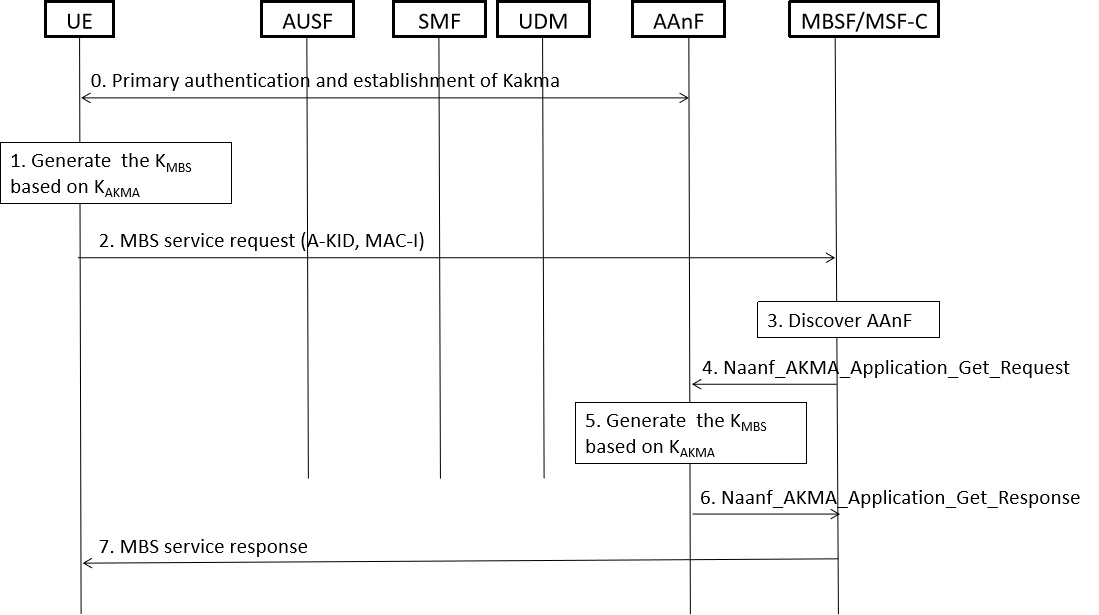 **** END OF CHANGES ****2	ReferencesThe following documents contain provisions which, through reference in this text, constitute provisions of the present document.-	References are either specific (identified by date of publication, edition number, version number, etc.) or non-specific.-	For a specific reference, subsequent revisions do not apply.-	For a non-specific reference, the latest version applies. In the case of a reference to a 3GPP document (including a GSM document), a non-specific reference implicitly refers to the latest version of that document in the same Release as the present document.[1]	3GPP TR 21.905: "Vocabulary for 3GPP Specifications".[2]	3GPP TR 23.757: " Study on architectural enhancements for 5G multicast-broadcast services ".[3]	3GPP TS 33.246: " Security of Multimedia Broadcast/Multicast Service (MBMS) ".[4]	3GPP TS 23.246: "Multimedia Broadcast/Multicast Service (MBMS); Architecture and functional description".